Anexo IIFACULTAD DE FILOSOFÍA Y LETRASS O L I C I T A:     Inscribir su Trabajo Fin de Grado en la siguiente Línea y Director/a adjudicados:Córdoba,             de                                                de 2        _ .Firma del interesado				Firma del DirectorSR. DECANO DE LA FACULTAD DE FILOSOFÍA Y LETRASUNIVERSIDAD DE CÓRDOBA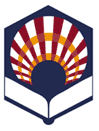 UNIVERSIDAD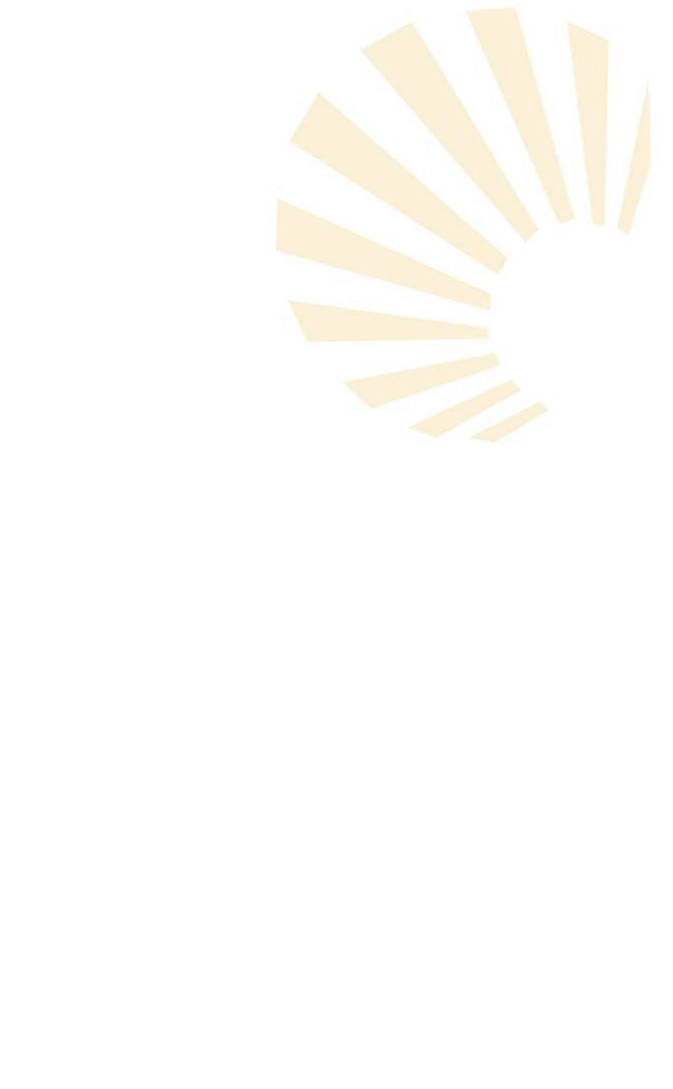 ÐCÓRDOBAINSCRIPCIÓNTRABAJO FIN DE GRADOCurso 2____/2_____UNIVERSIDADÐCÓRDOBAINSCRIPCIÓNTRABAJO FIN DE GRADOCurso 2____/2_____Facultad de Filosofía y LetrasDECANATO Facultad de Filosofía y LetrasDECANATO INSCRIPCIÓNTRABAJO FIN DE GRADOCurso 2____/2_____con D.N.I. nº.con D.N.I. nº.Teléfono             E mail             E mailEstudiante de         Curso de la Titulación deEstudiante de         Curso de la Titulación deEstudiante de         Curso de la Titulación deEstudiante de         Curso de la Titulación deEstudiante de         Curso de la Titulación deEstudiante de         Curso de la Titulación deLÍNEA DE INVESTIGACIÓNDIRECTOR/ANombreDIRECTOR/ADepartamentoTÍTULO DEL TRABAJOMEMORIA(Máximo 200 palabras)